UNIT 7- SUPERSTITIONSGrammar: Future TenseHoroscopes/Star signs: BurçlarAries – Koç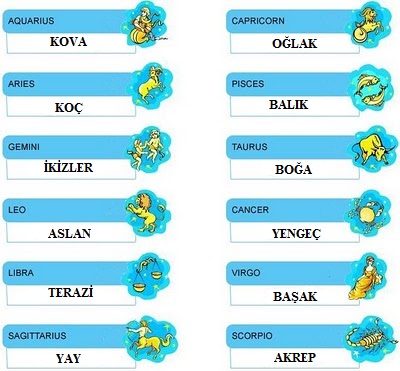 Taurus – BoğaGemini – İkizlerCancer – YengeçLeo – AslanVirgo – BaşakLibra – TeraziScorpio – AkrepSagittarius – YayCapricorn – OğlakAquarius – KovaPisces - Balık-----------------------------------------------------------------Accident: KazaAstrology: Astroloji, yıldız falcılığıBald: Kel Behaviour: Davranış, tavırBelief: İnançBelieve İnanmakBlue bead: Nazar boncuğu (nazar boncuğu)Breaking a mirror: Ayna kırmakBring: GetirmekCalm down: Sakin olmakCarry: TaşımakCharm: Nazarlık, uğur, muska, büyüCircle: Daire, daire çizmekCoffee reading: Kahve falıCoin: Madeni paraCome true: GerçekleşmekConsider:  Dikkate almak, …olarak kabul etmekCover: Örtmek, gizlemekCross the road: Yolu geçmekCulture: KültürCut off: Koparmak, kesip ayırmakDebt: BorçDefinetely: Kesinlikle, tamamenDelete: Silmek, yok etmekDifficulty: Zorluk, sıkıntıDream: RüyaEndless: Sonsuz, sayısızEvil-eye: Nazar, göz değmesiFall down: DüşmekFinancial problems: Maddi (parasal) problemlerFinding a four-leaf clover: Dört yapraklı yonca bulmakFold: KatlamakFortune teller: FalcıFortune telling: Fal bakmaFortune: Talih, şans, servet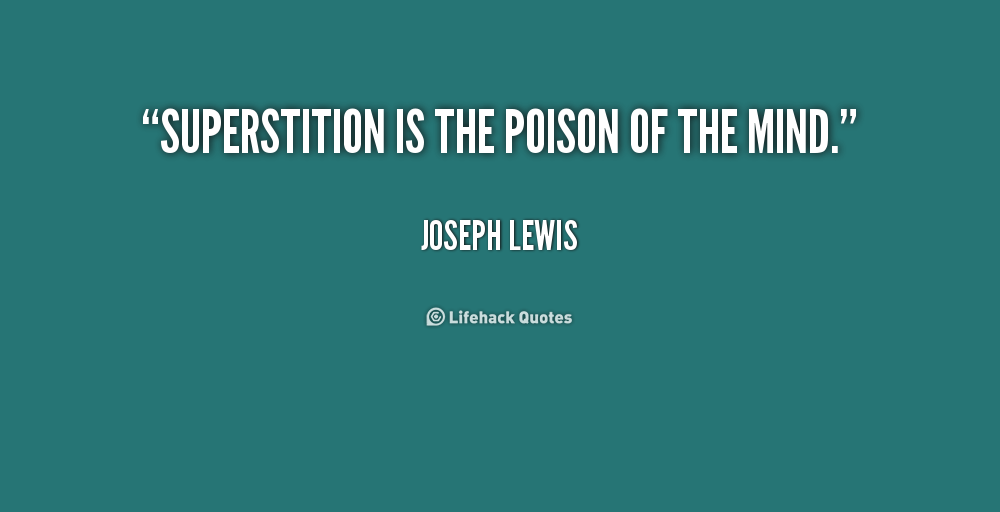 Forward: İleriGet it away: UzaklaştırmakHorseshoe: At nalıImmediately: Derhal, hemenImpress: Etkilemek, hayran bırakmakInstinct: İçgüdü, seziIrrational: Mantıksız, akıldışıIll/ sick: HastaKnocking on wood: Tahtaya vurmakLuck: Şans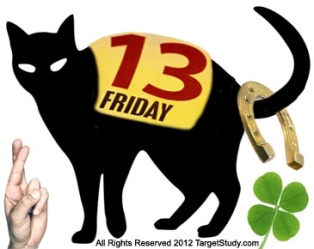 Lucky: Şanslı Magic ball: Sihirli küreMagic: Büyü, sihirMake a wish: Dilek tutmakMake friend: Arkadaşlık etmekMisfortune: TalihsizlikMysterious: Gizemli, esrarengizMystery: Gizem, sırObject: Nesne, obje, madde, amaçOh come on: Hadi, yapmaOpening an umbrella indoor: Kapalı şemsiye açmakOtherwise: Aksi takdirdeOverspend: Fazla para harcamaPalm reading: El falı, avuç içi okumakPrediction: TahminProtect: Korumak, korunmakPut a horse shoe above the door: Kapının üzerine at nalı koymakRational explanation: Mantıklı açıklamaRealize: Farketmek, gerçekleştirmekRecommend: Önermek, tavsiye etmekRelated to: ile ilişkili, -e aitScissors: MakasSeeing a black cat: Kara kedi görmekSelect: SeçmekSerious: Ciddi, önemliShave: Traş olmakSort of/kind of/type of: Tür, çeşitStrenghten: GüçlendirmekSuddenly: AnidenSuperstition: Batıl inançSuperstitious: Batıl inançları olanTarots: Tarot falıTerrible: Korkunç, çok kötüThumb: BaşparmakUnlucky: ŞansızUrge: Gereksinim, dürtü, istekGo under a ladder:Merdiven altından geçmekWaste: Boşa harcamak, boşa geçirmekWatch out: Dikkat etmek, dikkatli olmakWealth: Servet, zenginlikWealthy: Varlıklı, zenginWhat happened: Ne olduWonder: Merak etmek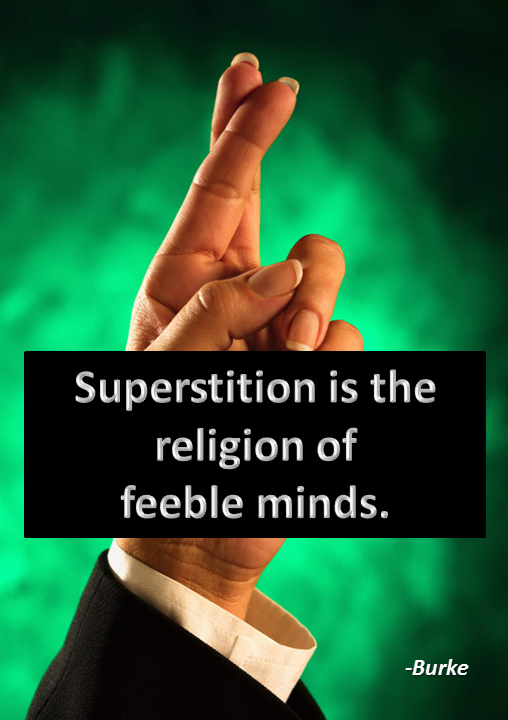 UNIT 7- SUPERSTITIONSGrammar: Future TenseHoroscopes/Star signs: BurçlarAries – KoçTaurus – BoğaGemini – İkizlerCancer – YengeçLeo – AslanVirgo – BaşakLibra – TeraziScorpio – AkrepSagittarius – YayCapricorn – OğlakAquarius – KovaPisces - Balık-----------------------------------------------------------------Accident: KazaAstrology: Astroloji, yıldız falcılığıBald: Kel Behaviour: Davranış, tavırBelief: İnançBelieve İnanmakBlue bead: Nazar boncuğu (nazar boncuğu)Breaking a mirror: Ayna kırmakBring: GetirmekCalm down: Sakin olmakCarry: TaşımakCharm: Nazarlık, uğur, muska, büyüCircle: Daire, daire çizmekCoffee reading: Kahve falıCoin: Madeni paraCome true: GerçekleşmekConsider:  Dikkate almak, …olarak kabul etmekCover: Örtmek, gizlemekCross the road: Yolu geçmekCulture: KültürCut off: Koparmak, kesip ayırmakDebt: BorçDefinetely: Kesinlikle, tamamenDelete: Silmek, yok etmekDifficulty: Zorluk, sıkıntıDream: RüyaEndless: Sonsuz, sayısızEvil-eye: Nazar, göz değmesiFall down: DüşmekFinancial problems: Maddi (parasal) problemlerFind a four-leaf clover: Dört yapraklı yonca bulmakFold: KatlamakFortune teller: FalcıFortune telling: Fal bakmaFortune: Talih, şans, servetForward: İleriGet it away: UzaklaştırmakHorseshoe: At nalıImmediately: Derhal, hemenImpress: Etkilemek, hayran bırakmakInstinct: İçgüdü, seziIrrational: Mantıksız, akıldışıIll/ sick: HastaKnocking on wood: Tahtaya vurmakLuck: ŞansLucky: Şanslı Magic ball: Sihirli küreMagic: Büyü, sihirMake a wish: Dilek tutmakMake friend: Arkadaşlık etmekMisfortune: TalihsizlikMysterious: Gizemli, esrarengizMystery: Gizem, sırObject: Nesne, obje, madde, amaçOh come on: Hadi, yapmaOpening an umbrella indoor: Kapalı şemsiye açmakOtherwise: Aksi takdirdeOverspend: Fazla para harcamaPalm reading: El falı, avuç içi okumakPrediction: TahminProtect: Korumak, korunmakPut a horse shoe above the door: Kapının üzerine at nalı koymakRational explanation: Mantıklı açıklamaRealize: Farketmek, gerçekleştirmekRecommend: Önermek, tavsiye etmekRelated to: ile ilişkili, -e aitScissors: MakasSeeing a black cat: Kara kedi görmekSelect: SeçmekSerious: Ciddi, önemliShave: Traş olmakSort of/kind of/type of: Tür, çeşitStrenghten: GüçlendirmekSuddenly: AnidenSuperstition: Batıl inançSuperstitious: Batıl inançları olanTarots: Tarot falıTerrible: Korkunç, çok kötüThumb: BaşparmakUnlucky: ŞansızUrge: Gereksinim, dürtü, istekGo under a ladder:Merdiven altından geçmekWaste: Boşa harcamak, boşa geçirmekWatch out: Dikkat etmek, dikkatli olmakWealth: Servet, zenginlikWealthy: Varlıklı, zenginWhat happened: Ne olduWonder: Merak etmek